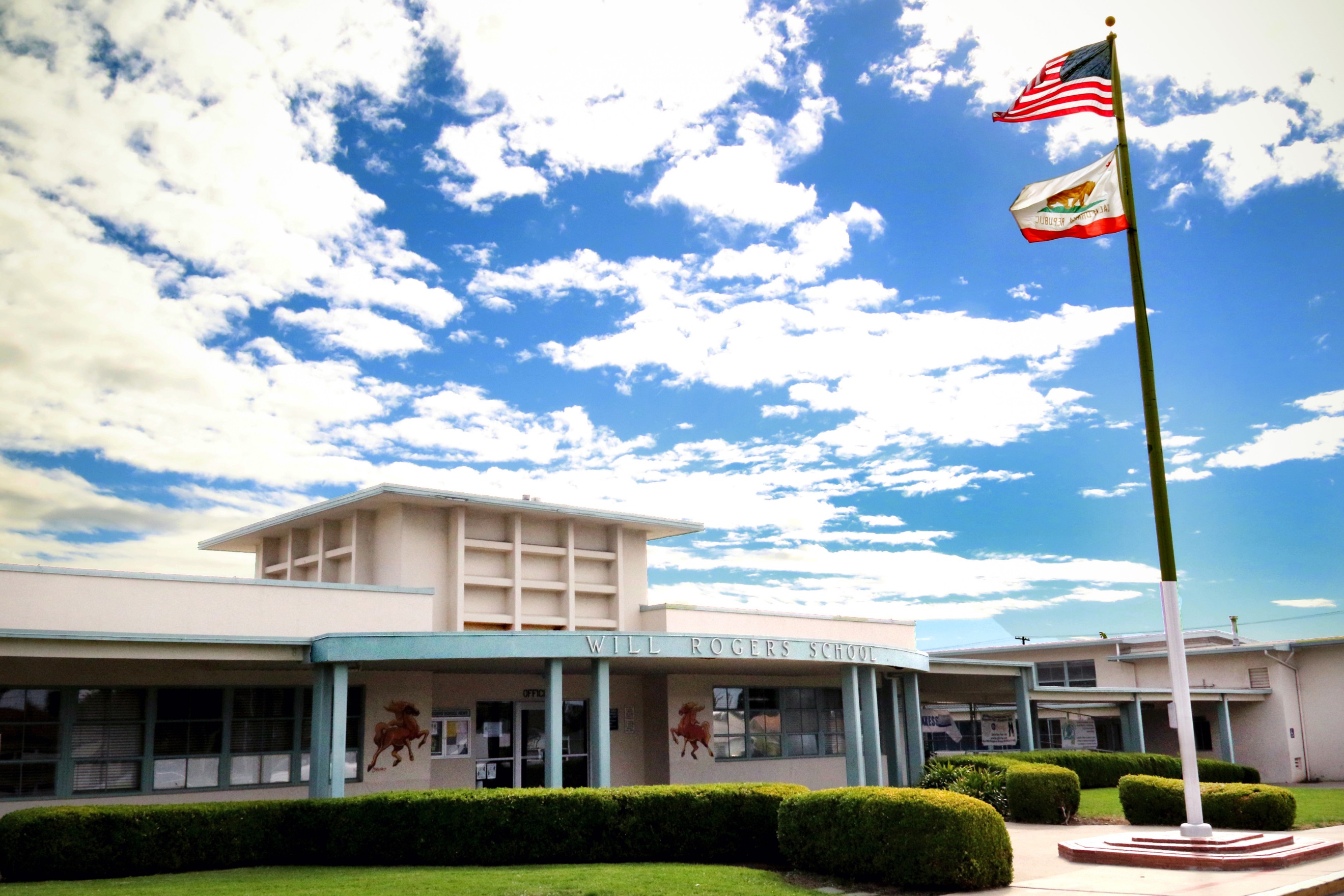 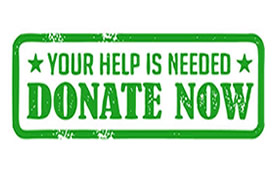 https://www.facebook.com/groups/WillRogersElementaryPTAFamily Reading Night – Thursday, March 9th!Put on your pajamas and join us for a fun celebration of bilingual literacy at our Family Reading night on Thursday, March 9th 6-8pm in the cafeteria! Dr. Kathleen Contreras will be our guest author reading her new book Sweet Memories/ Dulces Recuerdos. Signed books will be available for purchase after the reading.  Activities will include crafts, popsicle treats, popcorn, and a book give-away. The evening will conclude with the presentation of Read-a-thon awards. Don’t miss this free and fun event!Save the Date!  Carnival is Friday, April 28th!Please join us in our spring fundraiser at Carnival!  It is a fun family night with games, food, Book Fair, and our silent auction!  Look for an invitation on Facebook!  We hope to see you there!  Carnival is Coming!  Auction Items Needed!Our Spring Carnival and Silent Auction is approaching quickly!  Please help by asking for donations!  Popular items include:  gift cards for kid’s classes and activities, restaurant gift cards, popular children’s toys/movies/books, and gift cards to goods/services.  Don’t know where to start?  Let your auction co-chairs, Micaela Swafford (Micaela.Swafford@gmail.com) and Kristy Lim (Kristy.Lim@gmail.com) guide you!   Contact us if you can help.  We can’t wait to raise money for all of our music, CODE, and other extracurricular programming!!!Want to Join the PTA and Make a Real Impact on the School?We are looking for parents to join our team in these roles:  President, Secretary, Treasurer, Parliamentarian, and Historian.  Give your time and make a difference!  Board elections are in April!  Please contact Rachel McClanahan at Rach.McClan@gmail.comMarch 2017 PTA Newsletter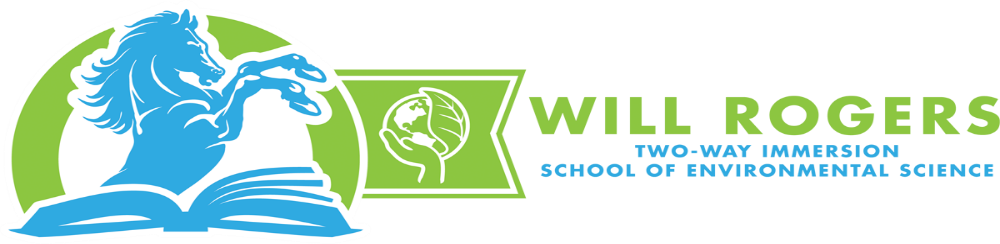 Please come to the PTA meeting on 3/21 from 6:30-8:00 pm! Dr. Cortes will discuss the new Student Leadership Program at Will Rogers. Childcare and translation will be provided.